Schachverein Freital e.V.					Spiellokal: 01705 Freital Turnerstr.14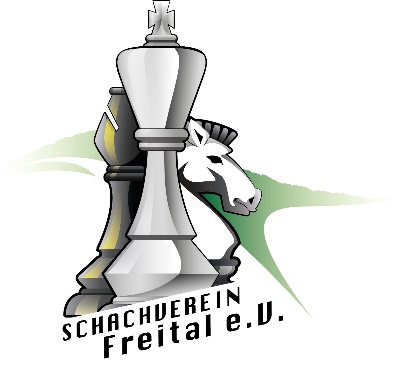 Fahrauftrag / Fahrkostenabrechnung für Vereinsmitglieder   (Mannschaftsturniere)Turnier/Punktspiel: …………………………………	Ort/Datum: ………………………………….Kraftfahrer: ………………………………………        Kennzeichen: ……………………………….Gefahrene Strecke: ……….km                                Erstattungssumme:…………€Benzinverbrauch: ...............Liter / 100 km / akt. Preis……………………€ / LiterErhalten am: …………………..			Unterschrift: ………………………………...__________________________________________________________________________Schachverein Freital e.V.					Spiellokal: 01705 Freital Turnerstr.14Fahrauftrag / Fahrkostenabrechnung für Vereinsmitglieder   (Mannschaftsturniere)Turnier/Punktspiel: …………………………………	Ort/Datum: ………………………………….Kraftfahrer: ………………………………………        Kennzeichen: ……………………………….Gefahrene Strecke: ………..km                               Erstattungssumme:………….€Benzinverbrauch: ............... Liter / 100 km / akt. Preis…………………….€ / LiterErhalten am: …………………..			Unterschrift: ………………………………...